Findley Oaks Elementary STEM Club/ Science Olympiad Application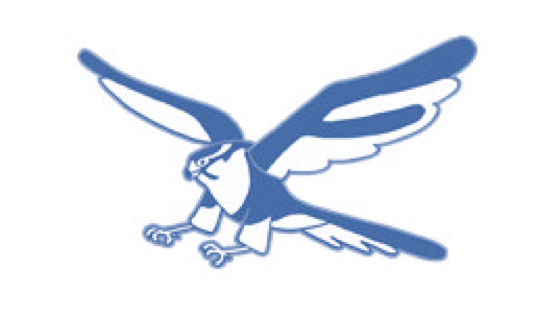 __________________________This application must be handwritten by the STUDENT.Student Signature: ______________________________________ Date: ________________Parent Signature: ______________________________________ Date: ________________If the student is selected a registration fee of $25.00 will apply.  Cash or checks made payable to Findley Oaks Elementary to Ms. Sharon Ferguson, fergusons@fultonshools.orgName:Name:Name:Name:Date of Birth:Age:Grade:Teacher:Address:Address:Address:Address:City:State:Zip Code:Zip Code:Email: (if applicable)Email: (if applicable)Email: (if applicable)Email: (if applicable)PARENT INFORMAITONPARENT INFORMAITONPARENT INFORMAITONPARENT INFORMAITONParent 1:Parent 1:Parent 1:Parent 1:Name:Name:Name:Name:Phone : (      )Email:Email:Email:Parent 2:Parent 2:Parent 2:Parent 2:Name:Name:Name:Name:Phone:  (      )Email:Email:Email:ESSAYESSAYESSAYESSAYWhy do you want to join Findley Oaks Elementary’s STEM Club/Science Olympiad Team?Why do you want to join Findley Oaks Elementary’s STEM Club/Science Olympiad Team?Why do you want to join Findley Oaks Elementary’s STEM Club/Science Olympiad Team?Why do you want to join Findley Oaks Elementary’s STEM Club/Science Olympiad Team?What is something that makes a team successful?